栄養強化献立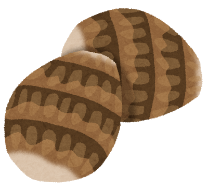 今回は、カルシウム強化献立の紹介です。さんまや小松菜、生揚げなどカルシウムが多い食材を取り入れました。カルシウムは、成長期に必要な栄養素です。牛乳だけではなく、様々な食材からとることが望ましいです。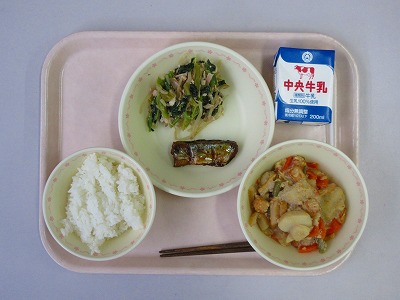 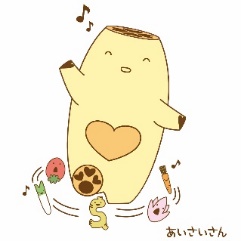 